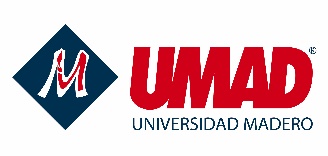 PROCEDIMIENTO DE REINSCRIPCIÓN OTOÑO 2022 Realiza tu pago a través de las formas de pago autorizadas y publicadas en la página institucional https://umad.edu.mx/formas-de-pago/. Es importante considerar que, para evitar generar recargos, deberás cubrir el importe de $ 10,465.00 (diez mil cuatrocientos sesenta y cinco pesos 00/100 M.N), correspondiente al primer pago, antes de la fecha límite que es el  20 de julio de 2022.  El horario de caja es de lunes a viernes de 8:30 a 16:00, recuerda que si deseas realizar tu pago desde SISE, deberás  enviar tu solicitud a  guadalupe.ayala@umad.edu.mx para que se genere el concepto de inscripción. Recuerda que en caso de tener adeudos no aplica este punto y deberás contactar al área de Cobranza con el Lic. Ricardo Morales Pérez ricardo.morales@umad.edu.mxIngresa a SISE a través de la página de la UMAD, dando clic en el acceso directo ubicado en la esquina superior izquierda.Escribe tu Clave y Contraseña.A partir del 15 de julio de 2022, en el menú Reportes Escolares, haz clic en Mi Ficha de Inscripción, podrás conocer el día y la hora de tu reinscripción, el horario es asignado con base en el promedio del otoño anterior.El alta de materias (reinscripciones) será del 11 al 15 de agosto de 2022, y de acuerdo a la fecha y horario que te corresponda, deberás hacer lo siguiente:En el Menú Servicios Escolares, clic en Inscripciones. Selecciona el periodo (otoño 2022), clic en Oferta de Materias; en esta opción selecciona las materias a dar de alta y clic en el botón Inscribir.Si necesitas añadir o quitar alguna materia de tu inscripción, puedes volver a entrar a tu sesión y modificar tu horario; esto sólo en los días del 11 al 15 de agosto de de 2022. En el caso de tener algún problema relacionado a la reinscripción, mandar un correo electrónico a: reinscripcion@umad.edu.mxEn Mis Datos, en el menú Configuración, actualiza tus datos, es indispensable dar de alta tu correo electrónico personal.Cierra sesión. ALTA EN PLATAFORMA Es requisito indispensable dar de alta (inscribir) tus materias en la plataforma institucional de campus virtual http://umad.mrooms3.net/ acuerdo al tutorial publicado en la página de la UMAD https://umad.edu.mx/tutorial-para-inscripcion-de-materias-a-campus-virtual-umad/ del 11 al 15 de agosto de 2022.OBSERVACIONES:En el caso de la materia de prácticas profesionales debes solicitarlo al siguiente correo electrónico juan.marquez@umad.edu.mx con el Coordinador de Vinculación Mtro. Juan José Márquez Susano. El sistema no permite la reinscripción a alumnos condicionados académicamente, deportivamente, con adeudo económico, adeudo de libros o por adeudo de documentación.Recuerda que deberás dar de alta el nivel de inglés que te corresponde para que el sistema te permita inscribir otras materias.A partir del día 16 de agosto de 2022 a las 14:00 hrs., consulta en tu horario en el SISE si alguno de tus cursos fue cerrado.Si consideras que aún puedes cursar otra(s) materia(s), las puedes dar de alta del 16 al  26 de agosto  2022, recuerda que también las debes dar de alta en la plataforma institucional. Reinscribe únicamente las materias que estés completamente seguro de poder cursar y pagar, ya que a partir del 16 de agosto de 2022 no podrás eliminarlas. Sólo del 11 al 15 de agosto de 2022 podrás eliminarlas.No están autorizados los empalmes de horarios.Para la carrera de Comercio Exterior y Derecho Aduanero, si vas a dar de alta la materia de viaje empresarial favor de contactar juan.marquez@umad.edu.mx con el Coordinador de Vinculación Mtro. Juan José Márquez Susano.Recuerda que si no realizas el primer pago en la fecha establecida en el calendario escolar (20 de julio de 2022), tendrás que pagar adicionalmente el 5% sobre el primer pago por concepto de reinscripción extemporánea.La institución por ningún motivo pedirá cobros por medios distintos a los establecidos por la institución en el enlace https://umad.edu.mx/formas-de-pago/COORDINACIÓN DE REGISTRO Y CONTROL ESCOLAR29 de abril de 2021